参考　　　　　　　　　　　　　　　　　　　　　　　　　　　　　　　　　　　　　　　　　２．混乱収拾時に折り返し運転を行っている鉄道路線（仮定）（１）南海トラフ巨大地震の場合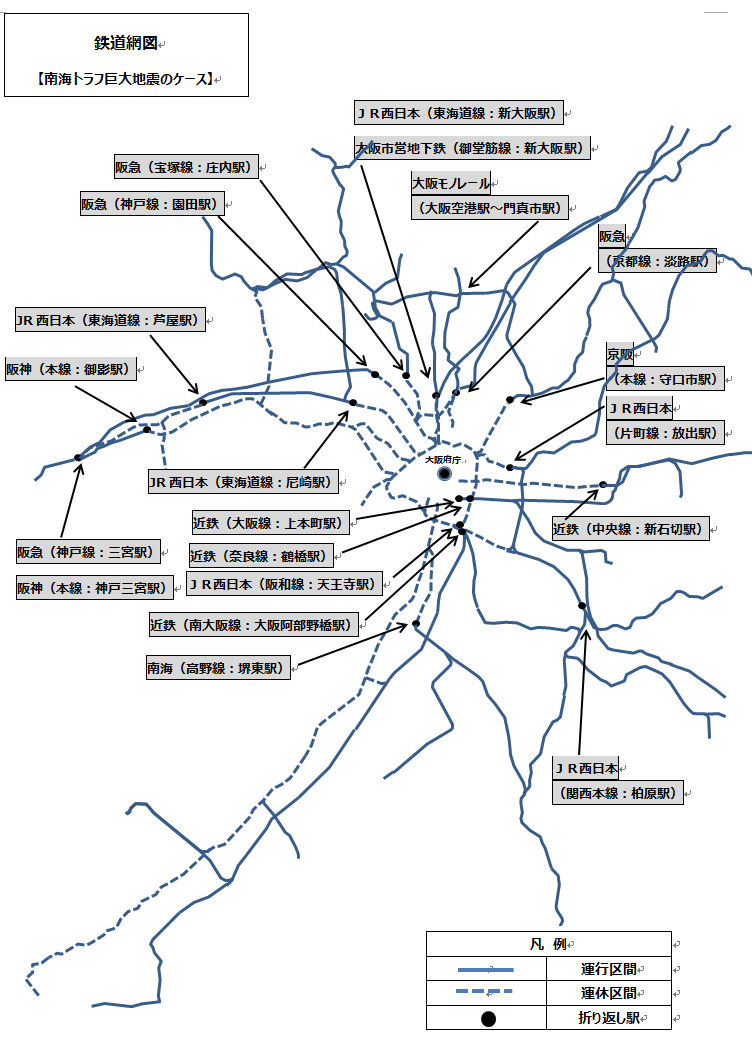 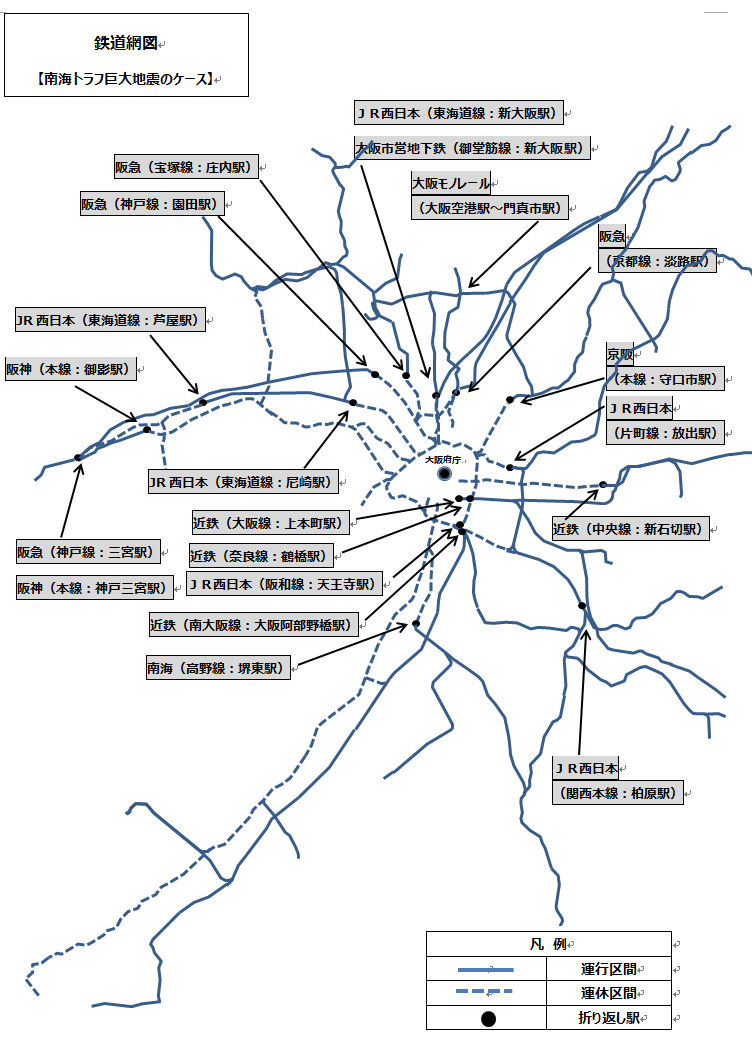 ○被害想定に基づく震度分布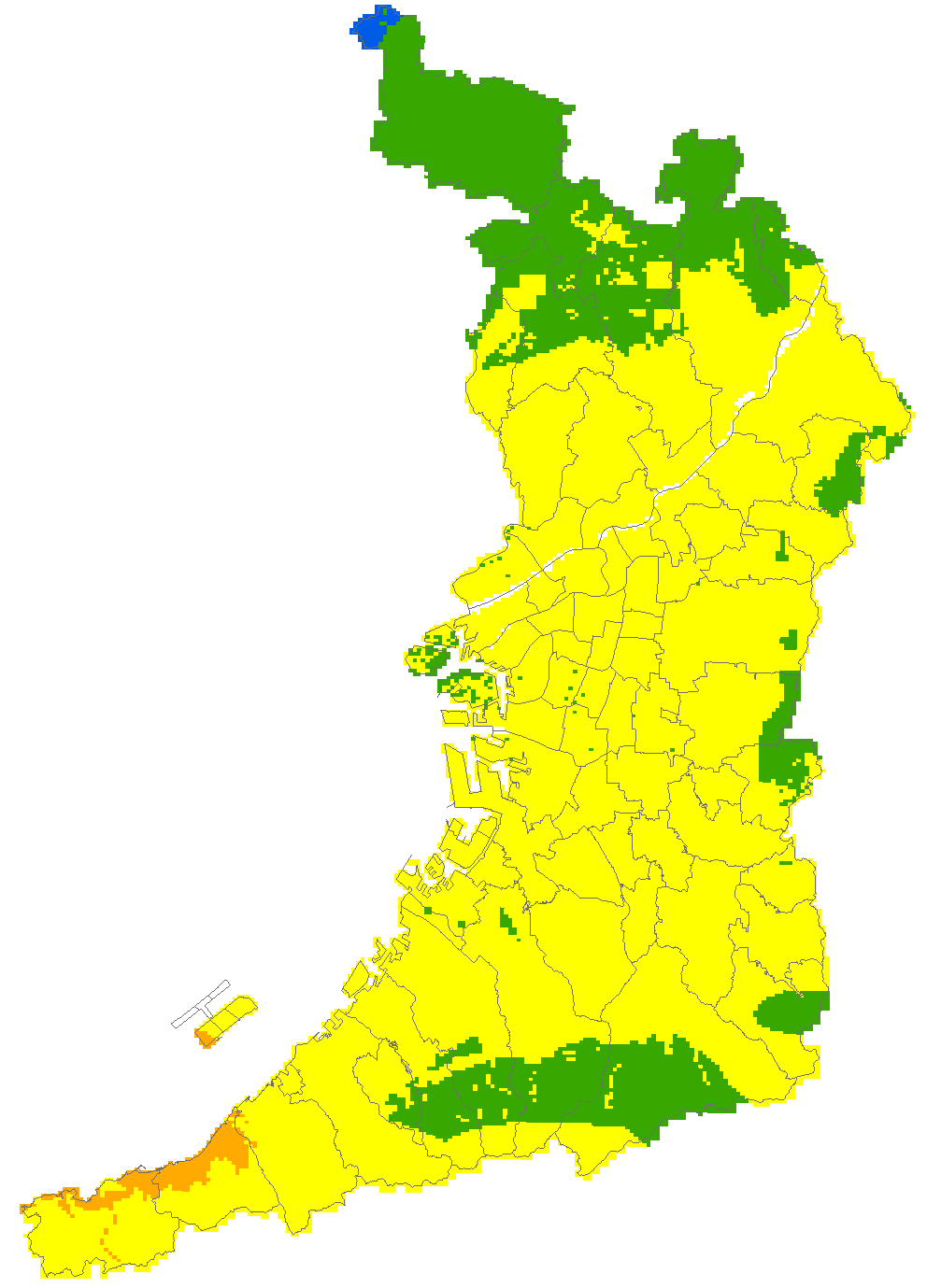 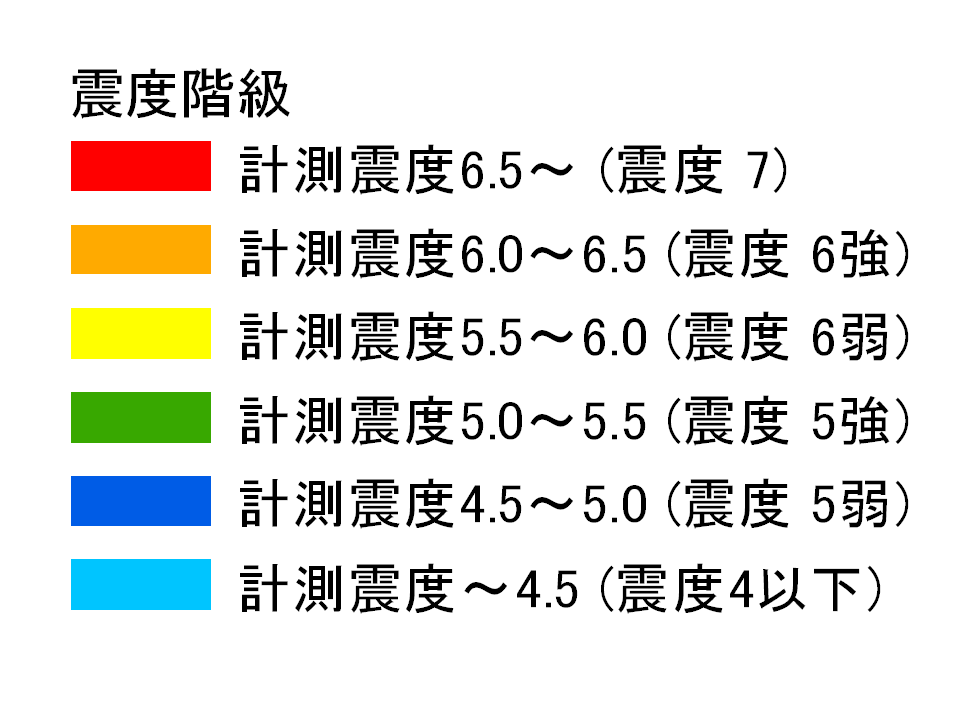 ○被害想定に基づく津波浸水想定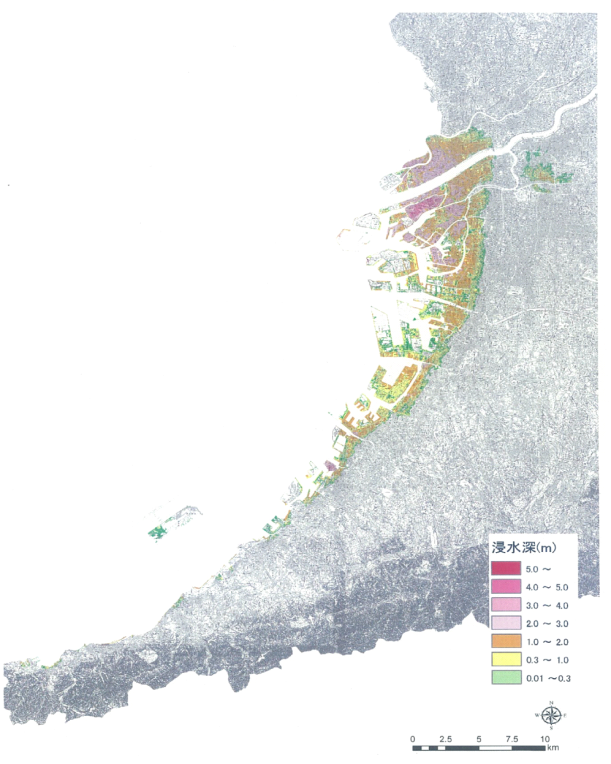 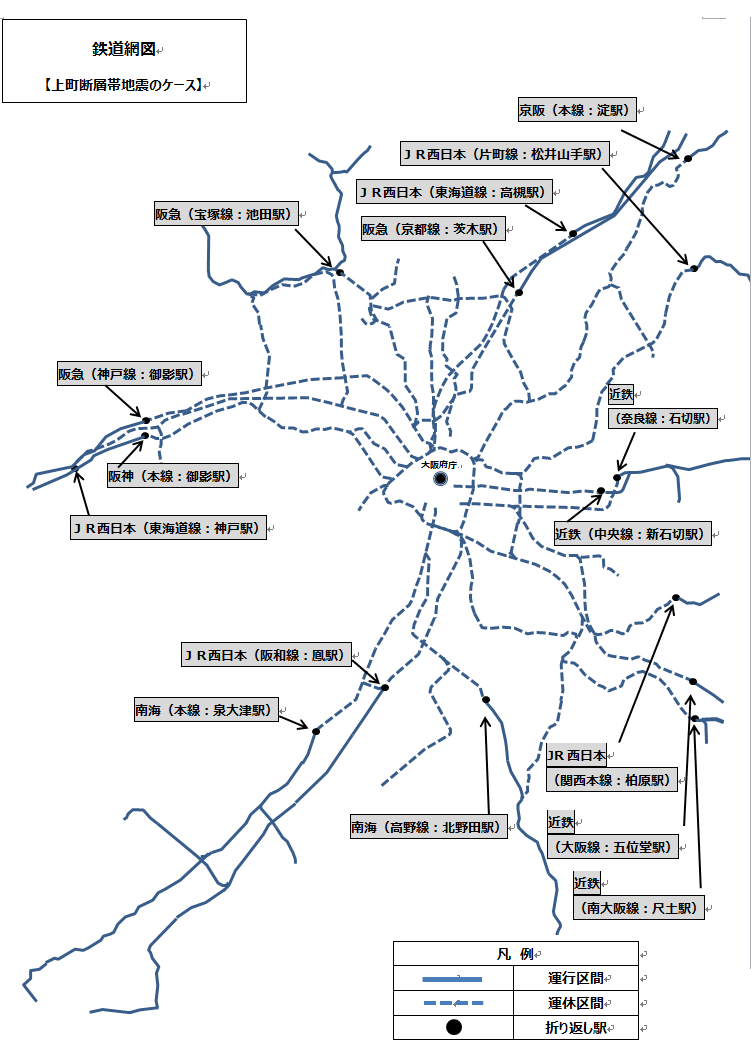 （２）大阪府の被害想定に基づく震度分布（上町断層帯地震の場合）○被害想定に基づく震度分布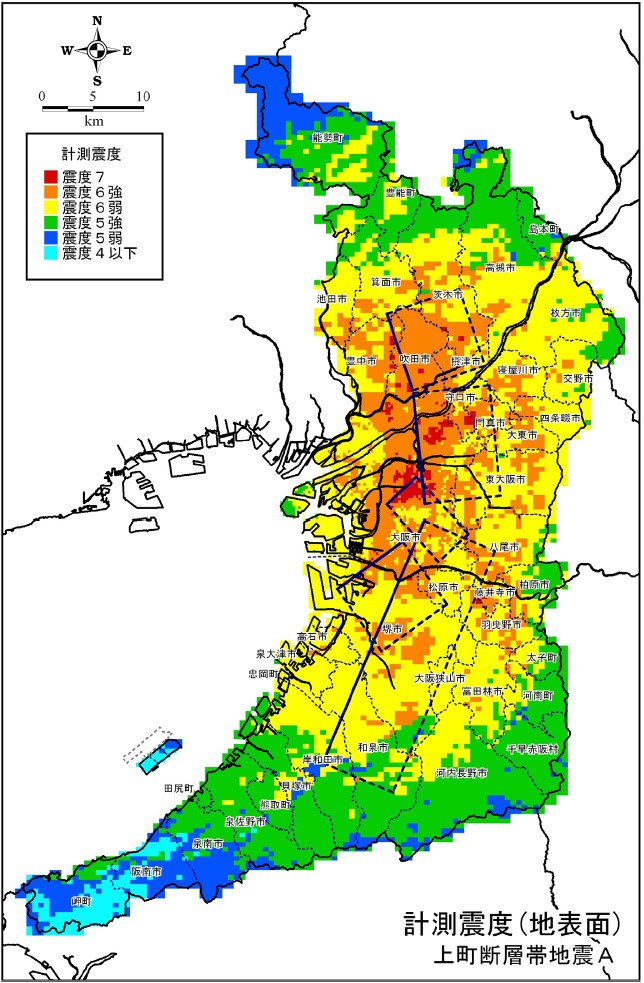 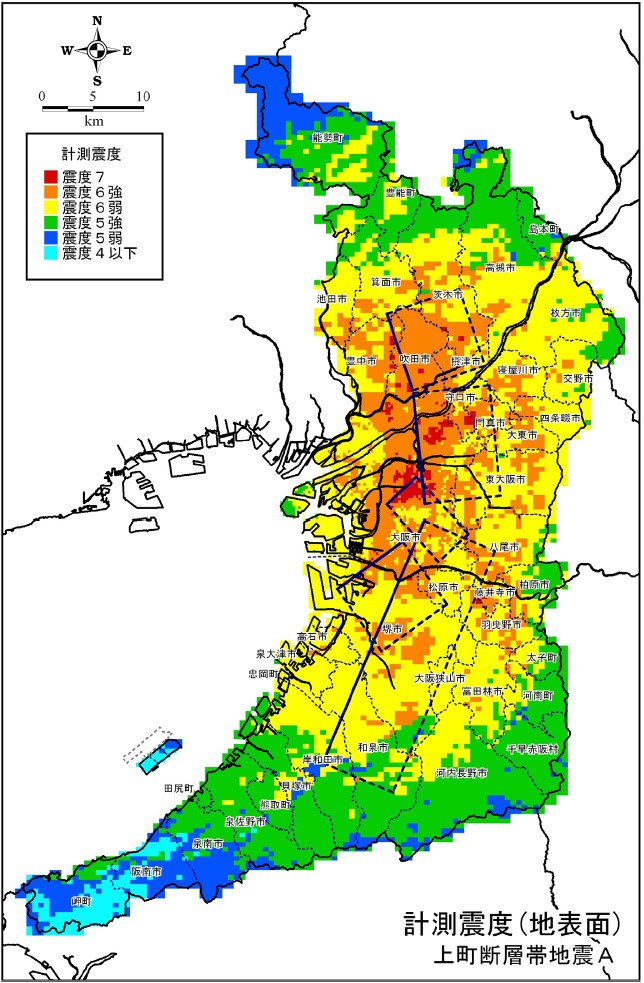 ３．情報提供における関係機関間の連携と情報の流れ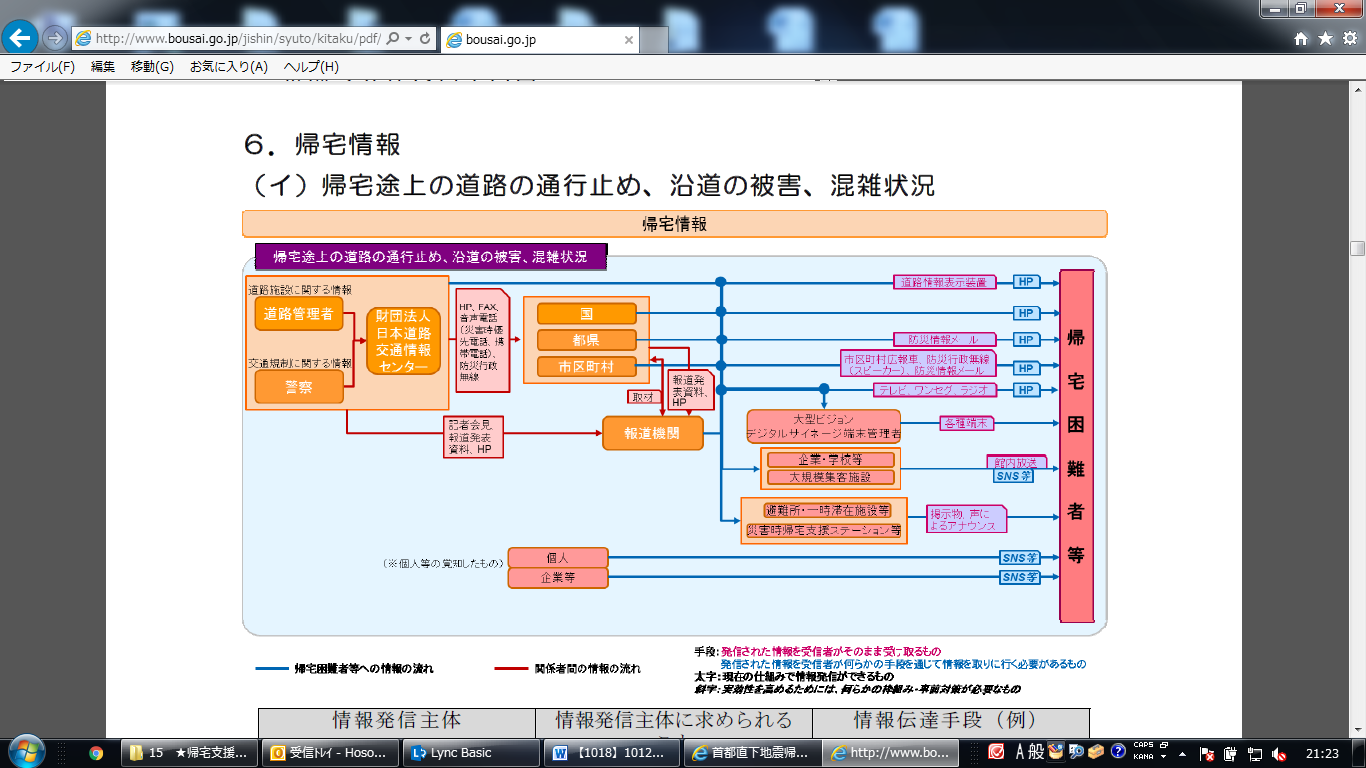 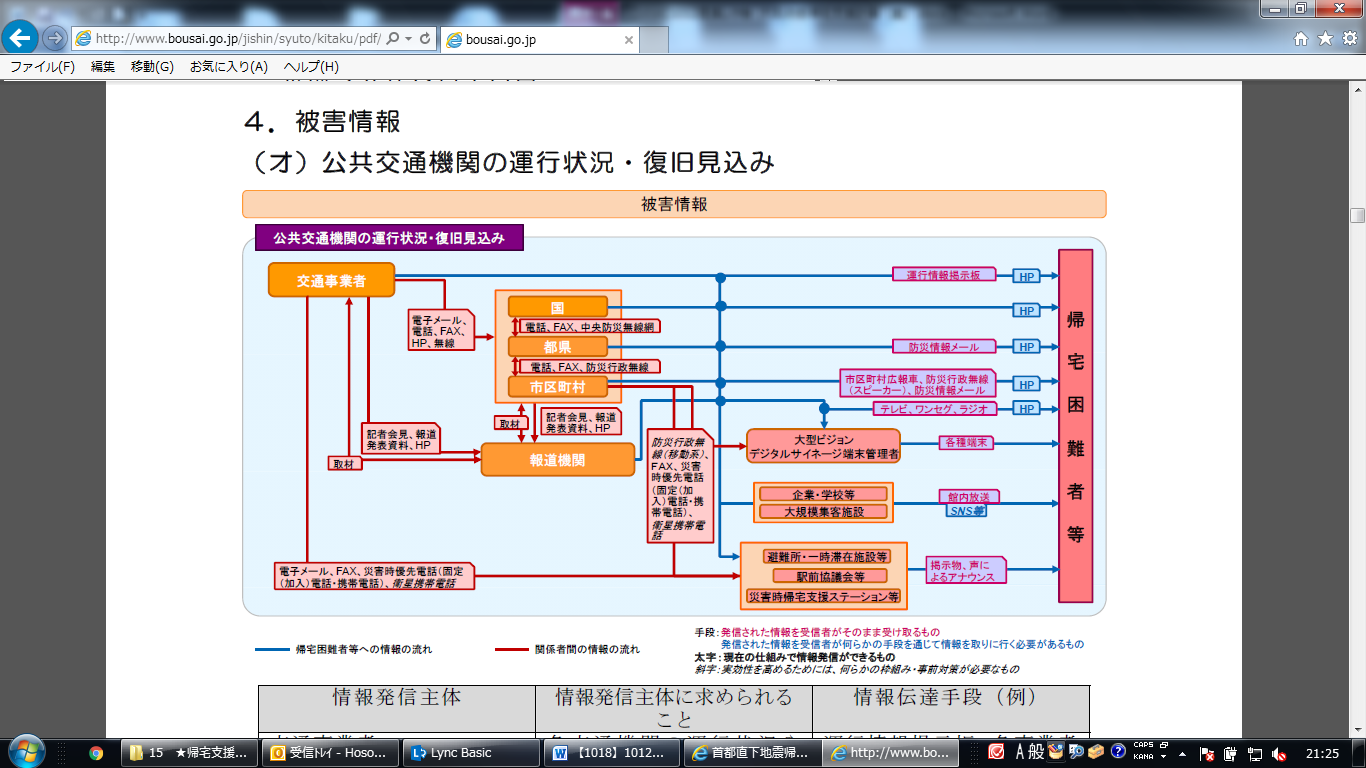 ４．東京都における東日本大震災の検証結果（遠隔地地震により公共交通機関の運行が停止したケース）　◆東日本大震災時の鉄道運行等の状況◆「東京都の帰宅困難者対策の基本的考え方」（平成24年1月13日）より抜粋東日本大震災では、人口が集中する都心部で公共交通機関が機能を失うことにより、都内で帰宅困難者が大量に発生し、大きな混乱をもたらした。東日本大震災時の帰宅困難者対策の実態調査の結果は、首都圏で約515万人の帰宅困難者（3月11日のうちに帰宅ができなかった人）が発生したと推計された。都内では首都圏の帰宅困難者の約70％にあたる約352万人の帰宅困難者が発生したと推計されている。（１）個人への調査 【対象：東京都、神奈川県、埼玉県、千葉県及び茨城県南部の5,372人】地震発生時に企業・学校にいた人のうち約83％の人が、当日中に会社や学校を離れていた。そのうち５割弱の人が午後５時台までに会社・学校を離れており、業務・授業の終了後にあまり時間をおかずに会社・学校を離れた人が多いことが伺える。-17 時台に会社・学校を離れた理由として最も多かったのは、「会社（学校）の管理者から帰宅するよう指示があったため」（約３５％）、18-23 時台では「勤務時間（授業時間）が終了したため」（約３７％）が最も多く、会社から従業員に対し、適切な指示が出来ていなかった実態が伺える。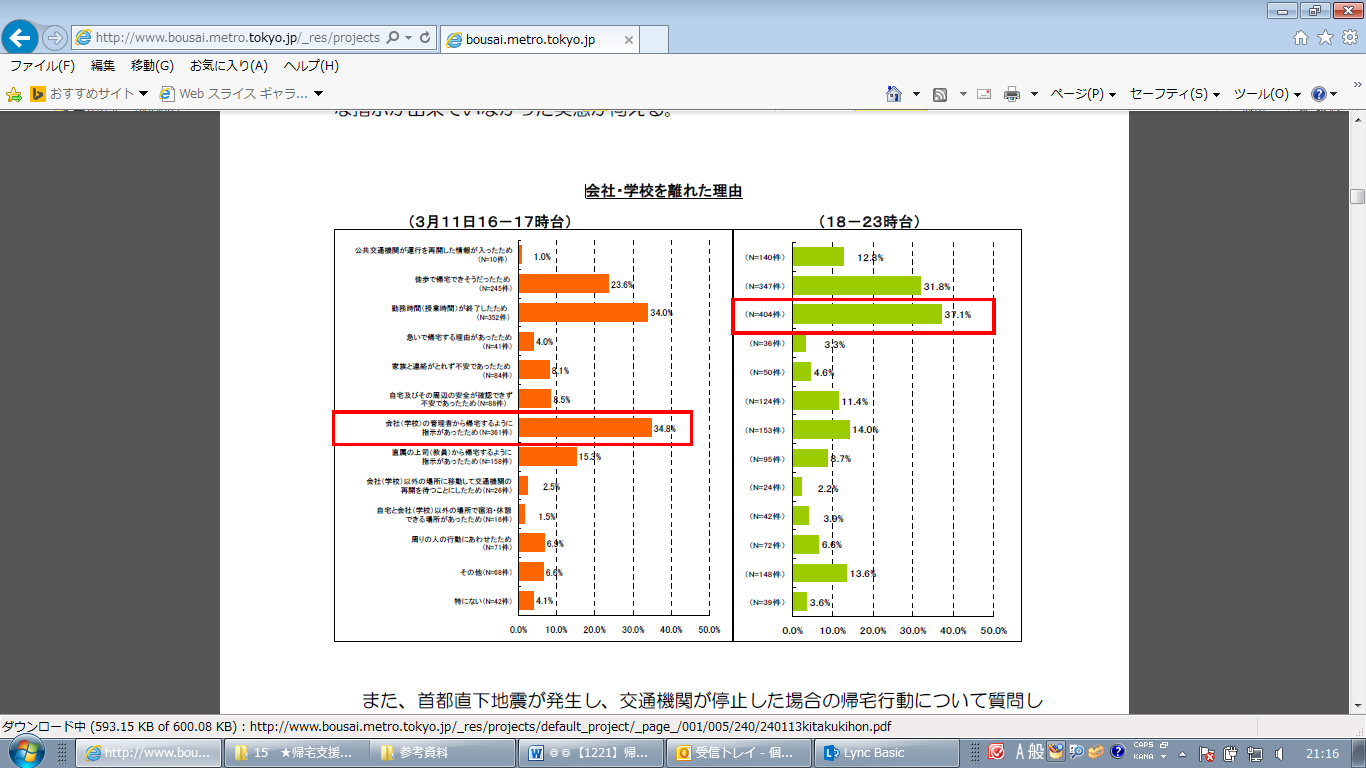 （２）外出者アンケート都が行った、発災時に都内にいた外出者に対するアンケート調査結果によれば、帰宅行動を開始した理由として、「電車の運行再開がいつになるか分からなかったため」や「家族と連絡が取れず、安否が気になったため」などを選択した者が多く見られた。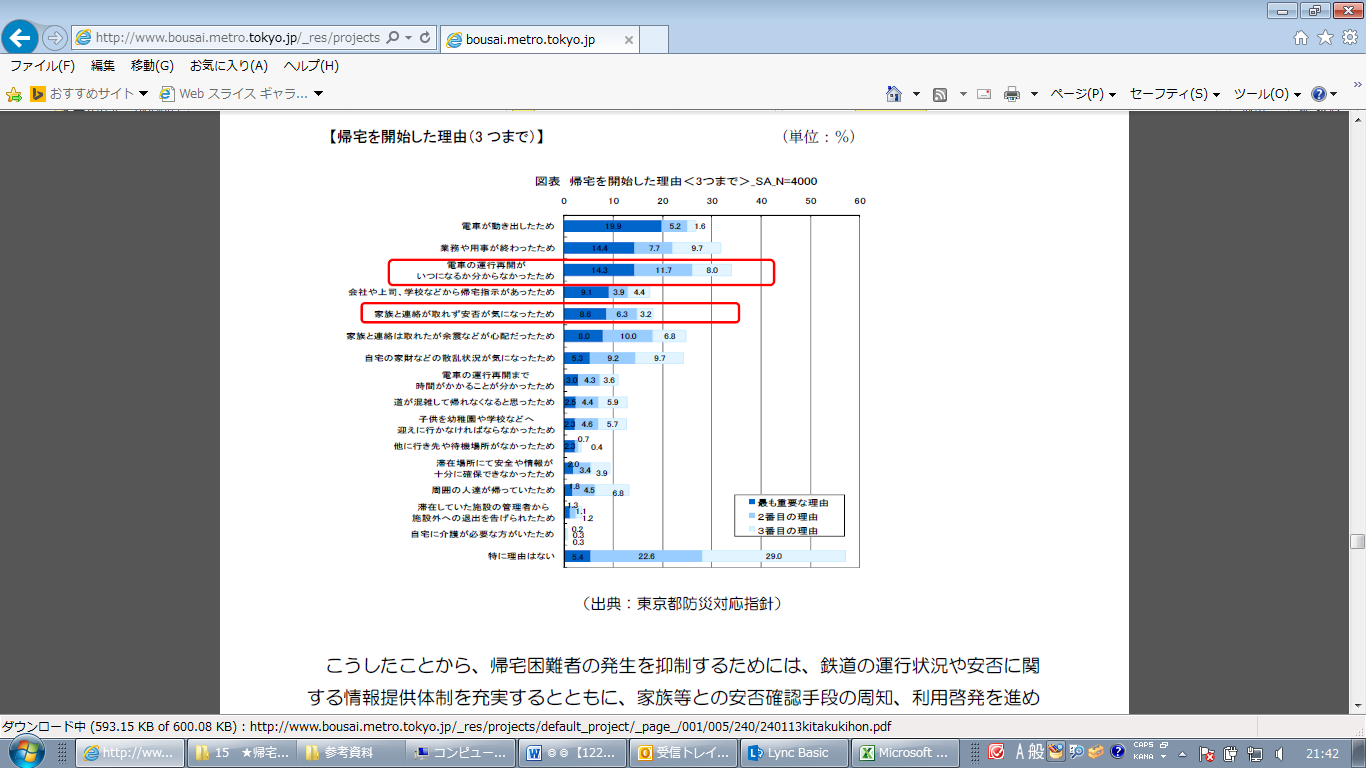 （３）自治体への調査【対象：東京都（島しょ部除く）、神奈川県、埼玉県、千葉県及び茨城県南部の230区市町村（有効回答216）】約91％の自治体が、一斉帰宅の抑制を呼びかけなかった。また、帰宅困難者を受け入れた施設については、約7割の自治体が、地震時に避難所となる施設を開放した。首都直下地震時には、避難所には、地域住民が避難することが想定されており、避難者と帰宅困難者の競合が課題となる。（４）駅への調査 【対象：ＪＲ、私鉄、東京メトロ、都営地下鉄の首都圏のターミナル駅59駅】待機スペースを開放した駅は約半数であった。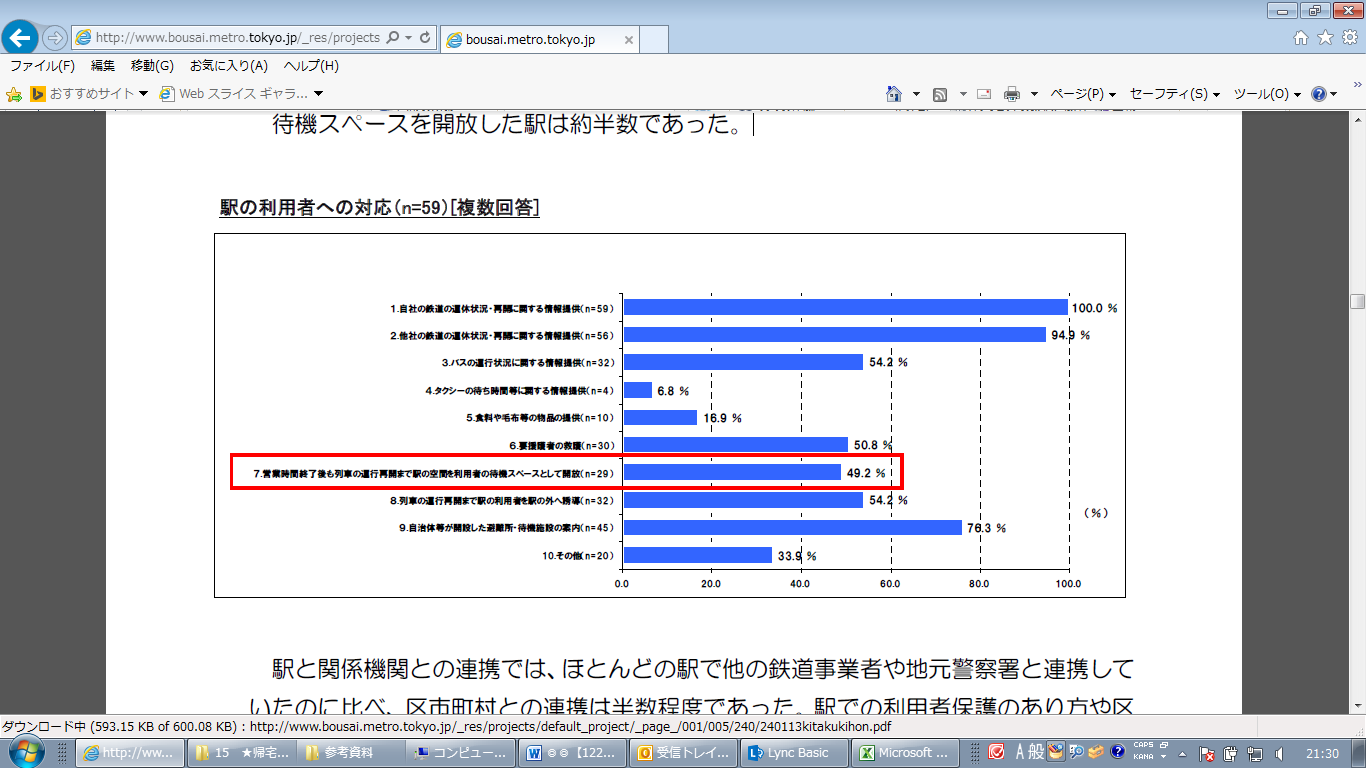 （５）駅周辺等の施設今回の震災では、駅構内や商業ビルなどから利用者等の締め出しが行われるなど、不適切な対応が見られた。一方、施設内で利用者等の安全確保に取り組んだ民間事業者もあり、対応は事業者によってまちまちであった。3月11日14:46東北地方太平洋沖地震が発生→首都圏でも最大震度６強の強い揺れを観測、東京23区においてもほぼ全ての区で震度５弱以上を観測→首都圏の鉄道各線が運行停止3月11日17:40頃官房長官記者会見で「中・遠距離の方は無理に帰宅されないことをお願いする」と職場待機を呼びかけ3月11日18:20JR東日本は通勤電車の終日運休を発表3月11日21時前地下鉄の一部区間から運転再開3月12日深夜帯再開した地下鉄・私鉄では深夜運転を実施3月12日8:35JR山手線運転再開